Основные результаты выполнения обучающимися средних профессиональных образовательных организаций Костромской области ВПР по математике в 2021 годуУчастники ВПР в 2021 годуТаблица 1-1Следующие диаграммы отражают долю организаций и участников ВПР СПО по математике									Диаграмма 1-1Средний балл, успешность и качество знаний по результатам ВПР по математикеСогласно статистике, средний балл у студентов 1 курса – 2,67, у студентов, завершивших общеобразовательную подготовку – 2,9.	Таблица 2-1Следующие диаграммы отражают указанную дифференциацию:									Диаграмма 2-1									Диаграмма 2-2									Диаграмма 2-3Выводы о характере результатов ВПР по математике в 2021 году: Минимальное количество баллов не набрали 38% от общего количества студентов 1 курсов, принимавших участие в выполнении ВПР по физике и 35,4% студентов, завершивших общеобразовательную подготовку. 4,6% студентов 1 курса и 22,2% студентов, завершивших общеобразовательную подготовку, продемонстрировали хороший уровень достижения планируемых результатов обучения. Анализ выполнения заданий КИММатематика, 1 курс											Таблица 3-1Диаграмма 3-1Лучше всего студенты справились с заданием 1 на формирование умения выполнять вычисления и преобразования, уметь использовать приобретённые знания и умения в практической деятельности и повседневной жизни, уметь строить и исследовать простейшие математические модели и с заданием 6 на формирование умения выполнять вычисления и преобразования. Более половины студентов справились с заданием 7, проверяющее умение работать со статистической информацией, находить частоту и вероятность случайного события и 9 на выполнение практических расчётов по формулам; составлять несложные формулы, выражающие зависимости между величинами.Самый низкий процент выполнения задания 3 и 4 – задача базового уровня на применение геометрических знаний к задачам практического содержания и задания 11 - Уметь выполнять действия с геометрическими фигурами, координатами и векторами (квадрат и окружность). Только 34% студентов справились с задачей 12, которая проверяла умение выполнять действия с геометрическими фигурами, координатами и векторами (четырехугольники). Процент выполнения заданий 13, 14 и 15 составил 1-5%. В этих заданиях требовался развернутый ответ. В задании 13 проверялось умение выполнять преобразования алгебраических выражений, решать уравнения строить и исследовать простейшие математические модели (текстовая задача). В задании 14 проверялось умение строить и читать графики функций (например, построение гиперболы с выбитой точкой).  В задании 15 проверялось умение решать геометрические задачи. Большинство студентов даже не приступали к выполнению этих заданий. Математика, завершившие общеобразовательную подготовку											Таблица 3-2Диаграмма 3-2Лучше всего студенты справились с заданиями 5 и 7, которые проверяли умения использовать приобретенные знания и умения в практической деятельности и повседневной жизни. Больше половины участников справились с заданиями 2 и 3, которое проверяло умение выполнять вычисления и преобразования. В задании 2 нужно было найти процент от числа, в задании 3 требовалось найти неизвестную величину, при работе с формулой. Наиболее низкое качество выполнения задачи 8 – 20%. В задании требовалось, решить несложную стереометрическую задачу. Низкое качество выполнения задания 13– 24%. Задание, связанное с решением неравенства. Менее 15% студентов справились с заданиями 14 и 15. В задании 14, направленном на умение выполнять действия с функциями, был представлен график производной. По графику необходимо было найти наименьшее значение функции. В задании 15 предлагалось решить текстовую задачу. Выводы и рекомендацииВыводы Выявлен недостаточный уровень сформированности следующих умений:1 курсУметь решать уравнения, неравенства и их системы.Уметь выполнять действия с геометрическими фигурами, координатами и векторамиЗавершившие общеобразовательную подготовку Уметь выполнять вычисления и преобразования.Уметь выполнять действия с функциями.Уметь строить и исследовать простейшие математические модели.РекомендацииВключить в план методических объединений, рассмотрение результатов ВПР, структуры и содержания заданий, представленных в КИМ ВПР по математике. При разработке контрольно-оценочных материалов для текущего контроля учитывать необходимость включения комплексных заданий, предполагающих использовать знания из нескольких разделов курса математики, использовать модели заданий КИМ ВПР.Системно использовать в образовательной деятельности формы заданий, представленные в КИМ ВПР по математике (задания, построенные на практикоориентированной основе). Использовать формы деятельности, предполагающие представление информации в различных видах – с помощью графиков, таблиц, диаграмм, текстов математического содержания. Целенаправленно формировать навыки работы с текстами математического содержания, используя научно-популярную литературу, материалы открытых банков заданий, демонстрационные варианты ВПР по математике.Уделить внимание формированию устной и письменной речи студентов на уроках математики.№ п/пНаименование учебного предметаКоличество ООКоличество участников ВПРДоля ОО принявших участие в ВПР от общего количества  Доля студентов, принявших участие в ВПР от общего количества учащихсяФизикаМатематика. 1 курс16105250%Математика. Завершившие общеобразовательную подготовку14107443,8%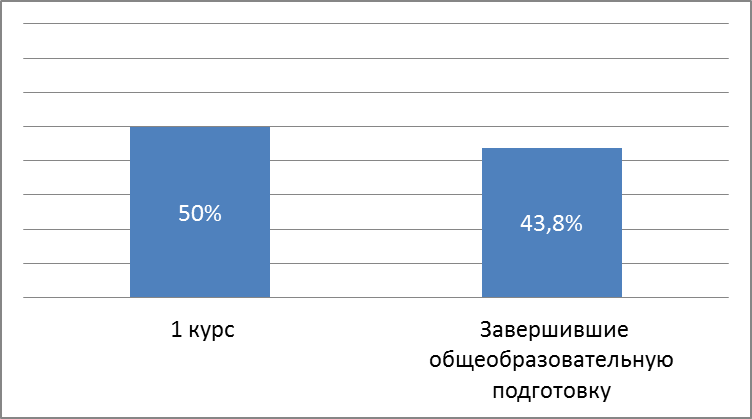 Число участников ВПР по физике1 курсЗавершившие ОПСредний балл (Костромская область)2,672,9Средний балл (РФ)3,133,88Успешность (Костромская область)62%64,6%Успешность РФ84,8%92,7%Качество знаний (Костромская область)4,6%22,1%Качество знаний (РФ)25,5%67,2%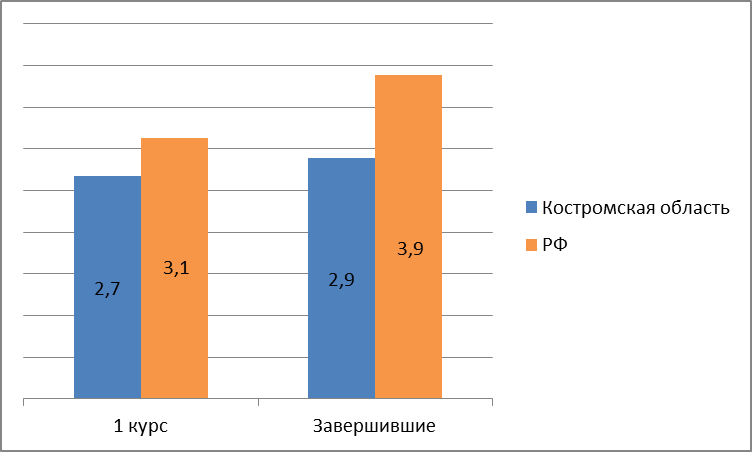 Средний балл ВПР по математике в 2021 годуУровень успешности студентов при выполнении ВПР по математике в 2021 году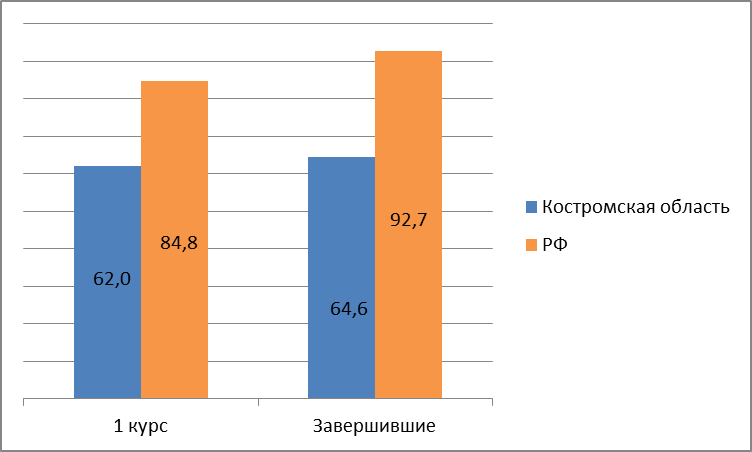 Качество знаний студентов при выполнении ВПР по физике в 2021 годуОсновные проверяемые требованияСредний % выполненияСредний % выполненияОсновные проверяемые требованияКостромская обл.РФ1. Уметь выполнять вычисления и преобразования, уметь использовать приобретённые знания и умения в практической деятельности и повседневной жизни, уметь строить и исследовать простейшие математические модели82,2285,962. Уметь выполнять вычисления и преобразования, уметь использовать приобретённые знания и умения в практической деятельности и повседневной жизни, уметь строить и исследовать простейшие математические модели47,9162,523. Уметь выполнять вычисления и преобразования, уметь использовать приобретённые знания и умения в практической деятельности и повседневной жизни, уметь строить и исследовать простейшие математические модели35,8454,024. Уметь выполнять вычисления и преобразования, уметь использовать приобретённые знания и умения в практической деятельности и повседневной жизни, уметь строить и исследовать простейшие математические модели17,87375. Уметь выполнять вычисления и преобразования, уметь использовать приобретённые знания и умения в практической деятельности и повседневной жизни, уметь строить и исследовать простейшие математические модели45,8247,726. Уметь выполнять вычисления и преобразования72,4382,097. Уметь работать со статистической информацией, находить частоту и вероятность случайного события, уметь использовать приобретённые знания и умения в практической деятельности и повседневной жизни, уметь строить и исследовать простейшие математические модели51,1471,698. Уметь строить и читать графики функций46,4859,029. Осуществлять практические расчёты по формулам; составлять несложные формулы, выражающие зависимости между величинами55,5167,4710. Уметь решать уравнения, неравенства и их системы39,8359,4411. Уметь выполнять действия с геометрическими фигурами, координатами и векторами15,7846,2112. Уметь выполнять действия с геометрическими фигурами, координатами и векторами34,3266,6113. Уметь выполнять преобразования алгебраических выражений, решать уравнения, неравенства и их системы, строить и читать графики функций, строить и исследовать простейшие математические модели4,6623,1514. Уметь выполнять преобразования алгебраических выражений, решать уравнения, неравенства и их системы, строить и читать графики функций, строить и исследовать простейшие математические модели0,621,9815. Уметь выполнять действия с геометрическими фигурами, координатами и векторами4,0912,39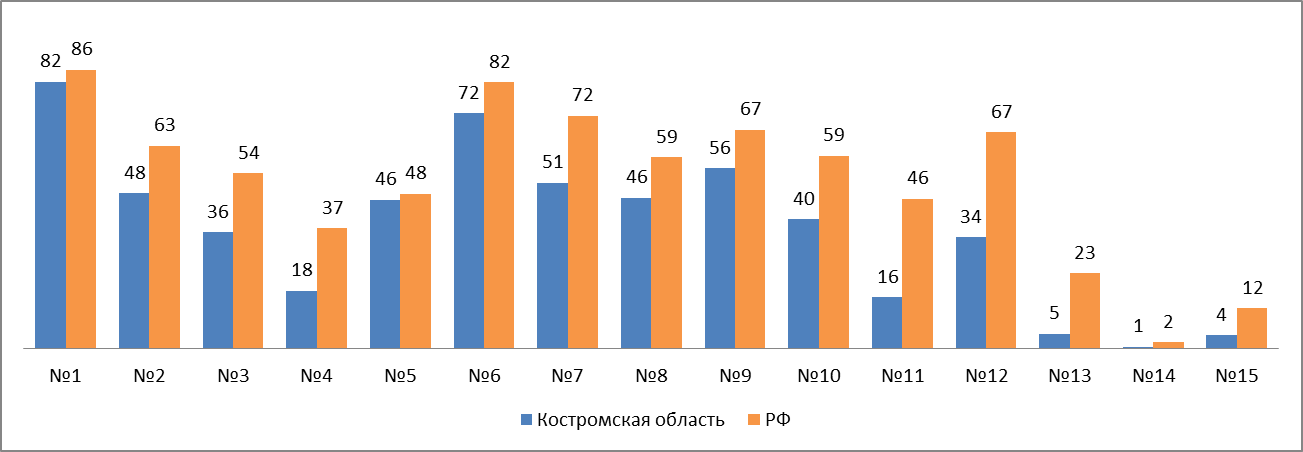 Средний процент выполнения заданий, 1 курсОсновные проверяемые требованияСредний % выполненияСредний % выполненияОсновные проверяемые требованияКостромская обл.РФ1. Уметь выполнять вычисления и преобразования63,5988,252. Уметь использовать приобретенные знания и умения в практической деятельности и повседневной жизни54,1981,673. Уметь выполнять вычисления и преобразования57,8276,654. Уметь выполнять вычисления и преобразования31,173,955. Уметь использовать приобретенные знания и умения в практической деятельности и повседневной жизни77,3786,826. Уметь строить и исследовать простейшие математические модели48,1473,987. Уметь использовать приобретенные знания и умения в практической деятельности и повседневной жизни77,6583,198. Уметь строить и исследовать простейшие математические модели20,8656,99. Уметь выполнять действия с геометрическими фигурами76,6381,410. Уметь использовать приобретенные знания и умения в практической деятельности и повседневной жизни47,3969,0511. Уметь выполнять действия с геометрическими фигурами, координатами и векторами31,5663,8712. Уметь строить и исследовать простейшие математические модели37,3475,8113. Уметь решать уравнения и неравенства24,0251,6314. Уметь выполнять действия с функциями14,4329,7915. Уметь строить и исследовать простейшие математические модели13,4152,76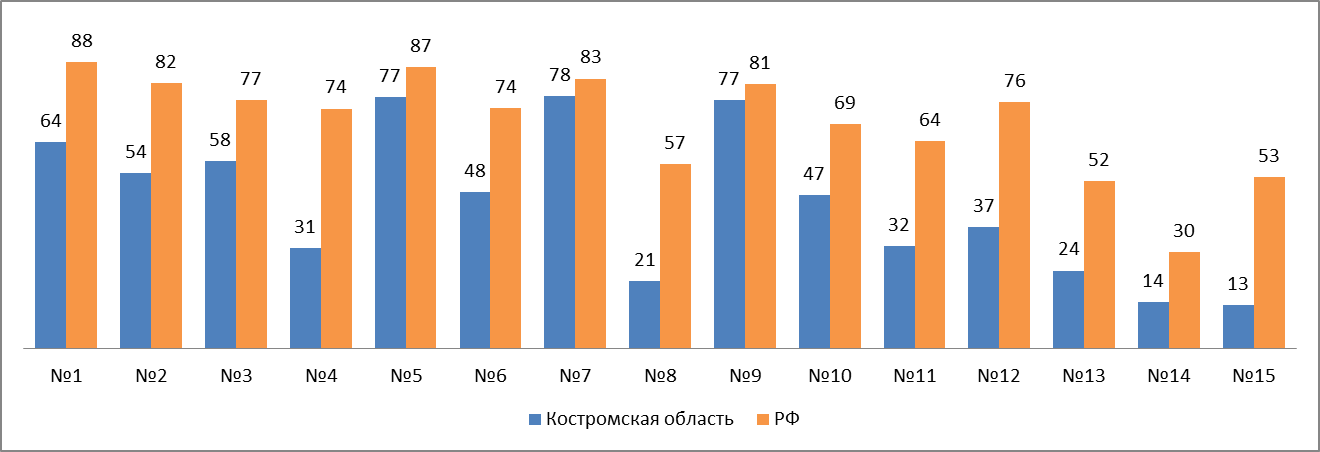 Средний процент выполнения заданий студентами, завершившими общеобразовательную подготовку